Working the ProblemBreaking Even: System of linear equations:Determining the Break-even point	(1) Total expenses per month (y1) can be expressed by the equationy1 = 4x + 900	where x represents the number of hanging baskets purchased. 	(2) Selling the hanging baskets (y2) can be expressed by the equationy2 = 16x	(3) Solve for x when y1 = y2		             4x + 900 = 16x		                      900 = 12x		                         75 = xUsing the calculatorGraph the equations y1 and y2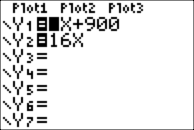 Set WINDOW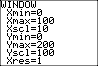 GRAPH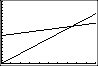 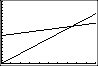 TRACE {to intersection}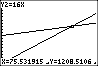 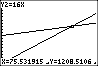 If you are unable to determine the intersection you can change the window byZOOM ∨ 8  Z Integer ENTER ENTER 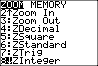 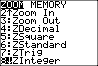 TRACE to intersection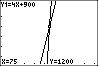 The intersection can also be calculated using 2nd TRACE ∨ 5: intersectThe intersection can also be found on a table by using2nd GRAPH {by scrolling up or down until y1 = y2}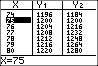 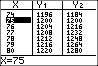 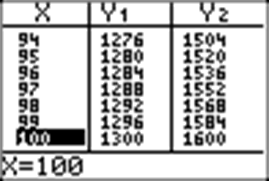 Elaborate / Activity/Application/ Student Engagement /LaboratoryHow can this problem be applied in an agricultural setting?How many baskets do I need to sell to reach a target goal?What can I do to alter my expenses?What can I do to improve my profit?Evaluation / Summary